Comment mesurer un angle ?Je prends une équerre aristo  ou un rapporteur .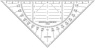 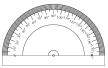 Je place le repère sur le sommet de mon angle.J’aligne mon équerre ou mon rapporteur sur l’un des côté de l’angleJe lis la mesure, l’amplitude de l’angle avec le deuxième côté de l’angle. Elle est exprimée en degrés (°).
Attention sur certains rapporteurs, les mesures sont écrites de gauche à droite et de droite à gauche !  Si les segments de droite sont trop courts, je peux les rallonger.Je vérifie si mon résultat est plausible. si j’ai un angle aigu, la mesure doit être inférieure à 90°. Si j’ai un angle obtus, la mesure doit être supérieure à 90°)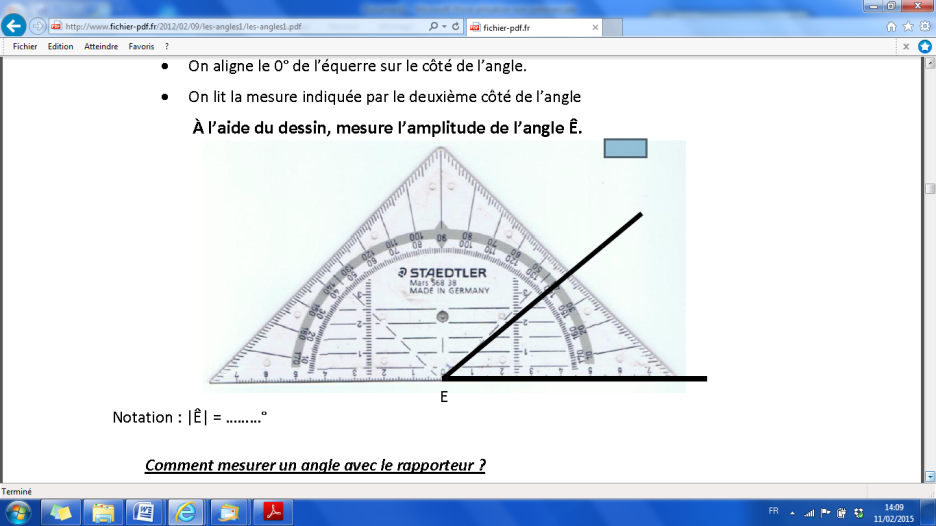 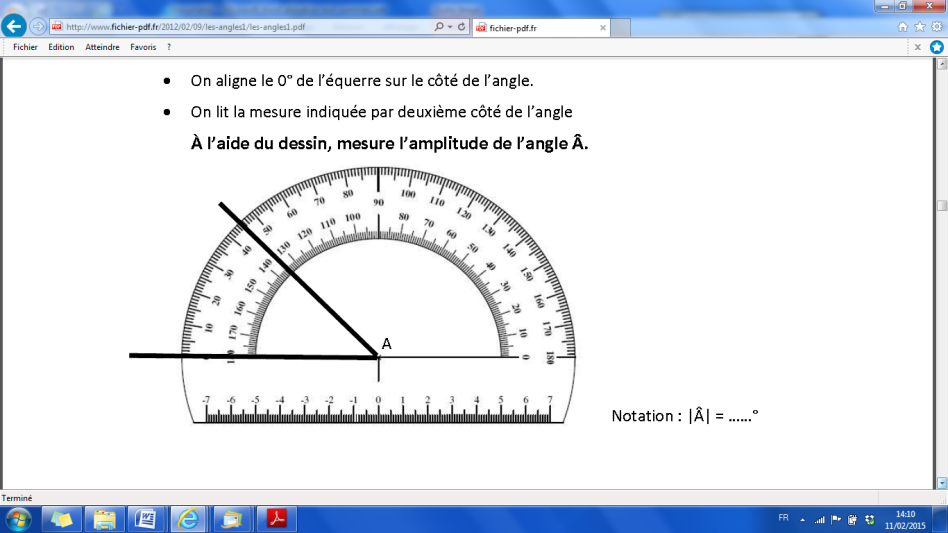 Comment tracer un angle ?Je trace à la latte une demi-droite.Je place le repère de mon rapporteur sur le début de ma demi-droite. Et je l’aligne avec celle-ci.Je fais un petit trait pour marquer la mesure, l’amplitude de l’angle souhaitée.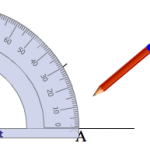 Attention sur certains rapporteurs, les mesures sont écrites de gauche à droite et de droite à gauche !Je relie le sommet de mon angle au petit trait.Je vérifie si mon tracé est possible.Si je devais tracer un angle inférieur à 90°, il doit être aiguSi je devais tracer un angle supérieur à 90°, il doit être obtus.